РОССИЙСКАЯ ФЕДЕРАЦИЯУПРАВЛЕНИЕ ОБРАЗОВАНИЯ, СПОРТА И ФИЗИЧЕСКОЙ КУЛЬТУРЫ АДМИНИСТРАЦИИ ГОРОДА ОРЛАМУНИЦИПАЛЬНОЕ БЮДЖЕТНОЕ ОБЩЕОБРАЗОВАТЕЛЬНОЕ УЧРЕЖДЕНИЕ-ШКОЛА № 35 имени А.Г. ПЕРЕЛЫГИНА ГОРОДА ОРЛА. Орел, ул. Абрамова и Соколова, д.76 тел. 54-48-35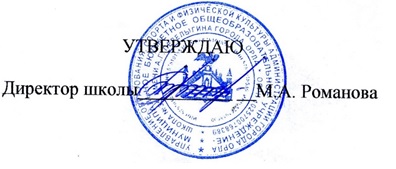 Приказ № 68 - Д  от 25.08.2023 УЧЕБНЫЙ ПЛАНМуниципального бюджетногообщеобразовательного учреждения -школы № 35 имени А.Г. Перелыгина города Орлаосновного общего образования 5 – 7 общеобразовательные классы (обновленный ФГОС)2023 – 2024 уч. годПояснительная запискаСтруктуру и содержание Учебного плана муниципального бюджетного общеобразовательного учреждения – школы № 35 имени А.Г. Перелыгина города Орла
в 2023 - 2024 учебном году определяют следующие нормативные документы:Федеральный закон от 29.12.2012 г. № 273-ФЗ «Об образовании в Российской Федерации»;Постановление Главного государственного санитарного врача Российской Федерации от 29.12.2010 г. № 189 «Об утверждении СанПиН 2.4.2.2821-10 «Санитарно-эпидемиологические требования к условиям и организации обучения 
общеобразовательных организациях» (с изменениями и дополнениями от 29.06.2011 г., 25.12.2013 г., 24.11.2015 г.);СП 2.4.3648-20 «Санитарно-эпидемиологические требования к организациям воспитания и обучения, отдыха и оздоровления детей и молодежи» (утв. Постановлением Главного государственного санитарного врача РФ от 28 сентября 2020 г. N 28) (далее – Санитарные Правила 2.4.3648-20);СанПиН 1.2.3685-21 «Гигиенические нормативы и требования к обеспечению безопасности и (или) безвредности для человека факторов среды обитания» (утв. Постановлением Главного государственного санитарного врача РФ от 28 января 2021 года N 2) (далее – Гигиенические нормативы СанПиН 1.2.3685-21).Действующие нормативные правовые акты о реализацииФГОС ООО, ФГОС СООПриказ Министерства образования и науки Российской Федерации 
от 17.12.2010 г. № 1897 (с изменениями и дополнениями) «Об утверждении федерального государственного образовательного стандарта основного общего образования»;Приказ Министерства образования и науки Российской Федерации 
от 17.05.2012 г. № 413 (с изменениями и дополнениями) «Об утверждении федерального государственного образовательного стандарта среднего общего образования».Нормативные правовые акты введении новых ФГОС ОООПриказ Минпросвещения России от 31.05. 2021 г. № 287 «Об утверждении федерального государственного образовательного стандарта основного общего образования». Нормативные правовые акты о внесении измененийв приказы о введении новых ФГОС ОООПриказ Министерства просвещения Российской Федерации от 18.07.2022 № 568 "О внесении изменений в федеральный государственный образовательный стандарт основного общего образования, утвержденный приказом Министерства просвещения Российской Федерации от 31 мая 2021 г. № 287" (Зарегистрирован 17.08.2022 № 69675).Научно - методическое сопровождение введения новых ФГОСОсновная образовательная программа основного общего образования (утв. приказом муниципального бюджетного общеобразовательного учреждения – школы № 35 имени А.Г. Перелыгина города Орла от 25.08.2023 г. № 68 – Д).5 а,б классыПромежуточная аттестация  Освоение основной общеобразовательной программы, в том числе отдельной части или всего объема учебного предмета, учебного курса, сопровождается текущим контролем успеваемости и промежуточной аттестацией обучающихся.   С 10 по 17 мая  осуществляется оценка предметных результатов.Предметы и формы проведения промежуточной аттестацииРассмотрен на педагогическом совете школы и рекомендован к к утверждению  (Протокол № 1 от 25.08.2023 г.)Предметные областиУчебные предметы классыУчебные курсыУчебные модулиКоличество часов в неделюКоличество часов в неделюКоличество часов в неделюКоличество часов в неделюКоличество часов в неделюКоличество часов в неделюПредметные областиУчебные предметы классыУчебные курсыУчебные модулиVабVIабвVIIабVIIIXВсегоОбязательная частьОбязательная частьОбязательная частьОбязательная частьРусский язык и литератураРусский язык5643321Русский язык и литератураЛитература3322313Иностранные языкиАнглийский язык3333315Математика и информатикаМатематика5510Математика и информатикаМатематикаАлгебра3339Математика и информатикаМатематикаГеометрия2226Математика и информатикаВероятность и статистика1113Математика и информатикаИнформатика1113Общественно-научные предметыИсторияИстория России1,321,321,321,325,28Общественно-научные предметыИсторияВсеобщая история20,680,680,680,684,72Общественно-научные предметыОбществознание11114Общественно-научные предметыГеография112228Естественнонаучные предметыФизика2237Естественнонаучные предметыХимия224Естественнонаучные предметыБиология111227Основы духовно-нравственной культуры народов РоссииОсновы духовно-нравственной культуры народов России112ИскусствоИзобразительное искусство1113Искусство№ 1 «Декоративно-прикладное и народное искусство»0,50,250,251Искусство№ 2 «Живопись, графика, скульптура»0,250,50,251Искусство№ 3 «Архитектура и дизайн»0,250,250,51ИскусствоМузыка11114Искусство№ 1 «Музыка моего края»0,120,120,110,35Искусство№ 2 «Народное музыкальное творчество России»0,110,120,120,35Искусство№ 3 «Русская классическая музыка»0,090,090,120,3Искусство№ 4 «Жанры музыкального искусства» 0,120,110,090,32Искусство№ 5 «Музыка народов мира»0,120,120,090,33Искусство№ 6 «Европейская классическая музыка»0,090,090,120,3Искусство№ 7 «Духовная музыка»0,090,140,120,35Искусство№ 8 «Современная музыка: основные жанры и направления»0,140,090,090,32Искусство№ 9 «Связь музыки с другими видами искусства»0,120,120,140,38ТехнологияТехнология222118Модуль «Производство и технологии»0,120,120,120,150,150,66Модуль «Компьютерная графика. Черчение»0,110,110,110,110,110,55Модуль «Технологии обработки материалов и пищевых продуктов»0,470,470,291,23Модуль «Робототехника»0,220,140,140,210,210,92Вариативные модули «Автоматизированные системы»«Животноводство» «Растениеводство»0,080,140,140,20,20,40,080,28Физическая культура и основы безопасности жизнедеятельностиФизическая культура2222210Физическая культура и основы безопасности жизнедеятельностиМодуль «Гимнастика»0,40,40,40,40,42Физическая культура и основы безопасности жизнедеятельностиМодуль «Лёгкая атлетика»0,560,560,560,560,562,8Физическая культура и основы безопасности жизнедеятельностиМодуль «Зимние виды спорта»0,080,080,080,080,080,4Физическая культура и основы безопасности жизнедеятельностиМодуль «Спортивные игры»0,70,70,70,70,73,5Физическая культура и основы безопасности жизнедеятельностиМодуль «Спорт»0,260,260,260,260,261,3Физическая культура и основы безопасности жизнедеятельностиОсновы безопасности жизнедеятельности112Итого Итого Итого Итого 2729303132149Часть, формируемая участниками образовательных отношенийЧасть, формируемая участниками образовательных отношенийЧасть, формируемая участниками образовательных отношенийЧасть, формируемая участниками образовательных отношений212218Учебный курс: Математика без границУчебный курс: Математика без границУчебный курс: Математика без границУчебный курс: Математика без границ1Учебный курс: Занимательный русский языкУчебный курс: Занимательный русский языкУчебный курс: Занимательный русский языкУчебный курс: Занимательный русский язык1Родной язык (русский)Родной язык (русский)Родной язык (русский)Родной язык (русский)0,5Родная литература (русская)Родная литература (русская)Родная литература (русская)Родная литература (русская)0,5Введение в химиюВведение в химиюВведение в химиюВведение в химию1Учебные неделиУчебные неделиУчебные неделиУчебные недели343434343434Всего часовВсего часовВсего часовВсего часов98610201088112211225338Максимально допустимая недельная нагрузка (при 5-дневной неделе) в соответствии с санитарными правилами и нормамиМаксимально допустимая недельная нагрузка (при 5-дневной неделе) в соответствии с санитарными правилами и нормамиМаксимально допустимая недельная нагрузка (при 5-дневной неделе) в соответствии с санитарными правилами и нормамиМаксимально допустимая недельная нагрузка (при 5-дневной неделе) в соответствии с санитарными правилами и нормами2930323333157Внеурочная деятельностьВнеурочная деятельностьВнеурочная деятельностьВнеурочная деятельность999101048Разговоры о важномРазговоры о важномРазговоры о важномРазговоры о важном111Профориентация Профориентация Профориентация Профориентация 111Математическая грамотностьМатематическая грамотностьМатематическая грамотностьМатематическая грамотность1Естественнонаучная грамотностьЕстественнонаучная грамотностьЕстественнонаучная грамотностьЕстественнонаучная грамотность1Глобальные компетенцииГлобальные компетенцииГлобальные компетенцииГлобальные компетенции1Информатика Информатика Информатика Информатика 11Учение с увлечениемУчение с увлечениемУчение с увлечениемУчение с увлечением11ОБЖОБЖОБЖОБЖ111За страницами учебника обществознанияЗа страницами учебника обществознанияЗа страницами учебника обществознанияЗа страницами учебника обществознания1Физическая культураФизическая культураФизическая культураФизическая культура111ШСКШСКШСКШСК111Казачество Казачество Казачество Казачество 2Путь к успехуПуть к успехуПуть к успехуПуть к успеху1Воспитательные мероприятияВоспитательные мероприятияВоспитательные мероприятияВоспитательные мероприятия111КлассыПредметФорма проведения 5а,б,вРусский языкДиктант, с грамматическими заданиями5а,б,вМатематика Контрольная работа5а,б,вЛитература По результатам четвертей5а,б,вАнглийский языкПо результатам четвертей5а,б,вИстория По результатам четвертей5а,б,вГеография По результатам четвертей5а,б,вБиология По результатам четвертей5а,б,вИзобразительное искусствоПо результатам четвертей5а,б,вМузыка По результатам четвертей5а,б,вТехнология По результатам четвертей5а,б,вФизическая культураПо результатам четвертей5а,б,вОсновные вопросы информатикиПо результатам четвертей5а,б,вОсновы духовно – нравственной культуры народов РоссииПо результатам четвертей6а,б,вРусский языкДиктант, с грамматическими заданиями6а,б,вМатематикаКонтрольная работа6а,б,вПо другим предметам учебного планаПо результатам четвертей7а,бРусский языкДиктант, с грамматическими заданиями7а,бАлгебра Контрольная работа7а,бИнформатика Контрольная работа7а,бПо другим предметам учебного планаПо результатам четвертей